Пояснительная запискаПрограмма внеурочной деятельности «Ты, я, он, она – вместе целая страна» для учащихся 5 классов разработана на основе:«Стратегия развития воспитания в Российской Федерации на период до 2025 года». Распоряжение Правительства Российской Федерации от 29 мая 2015 г. N 996-рПриказ Министерства образования и науки РФ от 17.12.2010 г. №1897 «Об утверждении федерального государственного образовательного стандарта основного общего образования;Приказ Министерства образования и науки Российской Федерации от 29.12.2014 г. № 1644 «О внесении изменений в приказ Министерства образования и науки Российской Федерации от 17.12.2010 г. № 1897 «Об утверждении государственного образовательного стандарта основного общего образования»;Приказ Министерства образования и науки Российской Федерации от 31.12.2015 г. № 1577 «О внесении изменений в федеральный государственный образовательный стандарт основного общего образования, утвержденный приказом Министерства науки и образования РФ от 17.12.2010 г. № 1897»;Письмо МО и науки от 14.12.2015 № 09-3564 «О внеурочной деятельности и реализации дополнительных общеобразовательных программ»;Методические рекомендации по уточнению понятия и содержания внеурочной деятельности в рамках реализации основных общеобразовательных программ, в том числе проектной деятельности. Письмо Министерства образования и науки РФ от 18.08.2017 № 09-1672Приказ Министерства просвещения России от 31.05.2021 г. № 287, зарегистрирован Министерством юстиции Российской Федерации 05.07.2021 г., рег. номер — 64101 «О внесении изменений в федеральный государственный образовательный стандарт основного общего образования»;Предлагаемая программа занятий способствует развитию интереса к познанию себя и направлена на личностное развитие, создание основы для самостоятельной реализации учебной деятельности, обеспечивающей социальную успешность, саморазвитие и самосовершенствование.Целью курса является формирование ценностного отношения к труду, бережливости, умение жить в социуме, конструктивное отношение к другим людям, быть предприимчивым и инициативным, отстаивать собственные интересы, самостоятельно принимать решения, воспитание многогранной личности, способной к саморазвитию, самовоспитанию, самообучению. Класс является юными инспекторами дорожного движения, целью этого курса является ознакомление учеников с ПДД, участие в акциях с участием инспекторов ГИБДД.Задачи в области воспитания:развивать нравственную, волевую и эстетическую сферы личности; формировать веру ребенка в себя;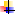 формировать умения самовоспитания и самосовершенствования;создавать	воспитательную	среду,	стимулирующую	у	учащихся	потребности	в самосовершенствовании и постановки целей;формирование знаний по правилам поведения на дороге; формировать устойчивую мотивации к соблюдению ПДД.Задачи в области психического развития:выявить интересы, склонности и способности подростка; формировать умения управления собой;познакомить с приемами целеполагания и планирования деятельности.Задачи в области социализации:формировать познавательную активность учащихся, в изучении ПДД, привычки правильно вести себя на дороге и вблизи ее;формировать умение жить в социуме, конструктивное отношение к другим людям, чувства«МЫ» - единого целостного коллектива, чувства сопереживания, содействия, сочувствия, сотрудничества,формирование умения быть самостоятельным, самостоятельно принимать решения; развивать коммуникативные умения учащихся;развивать личностные качества, отвечающие требованиям информационного общества.На изучение курса внеурочной деятельности «Ты, я, он, она – вместе целая страна» в 5 классе согласно учебному плану отводится 1 час в неделю (всего 34 часа в год).Планируемые результаты освоения содержания курса внеурочной деятельности«Ты, я, он, она – вместе целая страна»Результатом работы по данной программе является приобретение подростком чувства уверенности в себе как пешехода, участника дорожного движения, стремление созидать и узнавать новое; приобретение навыков успешного взаимодействия с одноклассниками и учителями.По итогам освоения программы внеурочной деятельности обучающиеся должны достичь трёх уровней результатов.Результаты первого уровня (получение школьниками социально значимых знаний):усвоение представлений об организации собственной творческой, культурной и духовной жизни в различных сферах и ситуациях;усвоение знаний по правилам поведения на дороге и вблизи нее;оценка своих способностей и потребностей.знать способы саморегуляции, доступные возрасту.Результаты второго уровня (развитие социально значимых умений, личностных качеств):уметь свободно участвовать в дискуссии;уметь сотрудничать со сверстниками и взрослыми; иметь навыки самопознания, доступные возрасту; владеть навыками конструктивного общения.Результаты третьего уровня (зрелый уровень самосовершенствования):получение опыта самостоятельного действия;овладение потенциалом межличностного взаимодействия в разных сферах культурной и общественной жизни;Критериями эффективности занятий при этом выступают: повышение уверенности в себе и своих возможностях; расширение кругозора учащихся, участие в самоуправлении и общественно полезной деятельности.Личностными результатами изучения курса являются:уважительное отношение к родному дому, к гимназии, селу, району;толерантное отношение к окружающему социуму;профилактика здорового образа жизни;осознанное отношения к профессиональному самоопределению;развитие социальной культуры учащихся;осознанное поведение на дороге.Метапредметным результатами изучения курса является формирование универсальных учебных действий (УУД).Регулятивные УУД:принятие и сохранение учебной задачи;овладение навыками самоконтроля в общении со сверстниками и взрослыми;определение и формулировка цели деятельности на занятии с помощью педагога;определение плана выполнения заданий внеурочной деятельности;осознание своих трудностей и стремление к их преодолению;умение адекватно воспринимать предложения и оценку других людей;умение справляться со страхами, обидами, гневом;умение быть способным к мобилизации сил и энергии, к волевому усилию (к выбору в ситуации мотивационного конфликта) и преодолению препятствийПознавательные УУД:исследование своих качеств и своих особенностей;рассуждение, построение логических умозаключений;структурирование знаний;моделирование ситуаций (преобразование объекта из чувственной формы в пространственно-графическую или знаково-символическую модель) с помощью преподавателя;сравнивание предметов, объектов: нахождение общего и различий;группирование объектов на основе существенных признаков;самостоятельное формулирование проблемы;осуществление поиска и выделения необходимой информации;осуществление контроля и оценки процесса и результатов деятельности.Коммуникативные УУД:умение доверительно и открыто говорить о своих чувствах;планирование учебного сотрудничество с педагогом и сверстниками – определение цели, функции участников, способов взаимодействия;умение работать в паре и в группе, управлять поведением партнера – оценивать, контролировать и корректировать действия партнера;выполнение различных ролей;умение слушать и слышать других ребят;умение отстаивать свою позицию в коллективе, противостоять давлению сверстников;умение с достаточной полнотой и точностью выражать свои мысли в соответствии с задачами и условиями коммуникации;разрешение конфликтов, выявление проблем, нахождение и оценивание альтернативных способов разрешения конфликта.Содержание курса внеурочной деятельности«Ты, я, он, она – вместе целая страна» Раздел I. Социальные практики. (3 ч)Социальные практики. Что это?Коллективное творческое дело «Путешествие по дорожным знакам» Образ вашего «пешеход».Раздел II. Сделаем вместе. (4 ч) Социальный проект «Сделаем вместе». Социальный проект «Сохраним лес».Коллективно-творческое дело: участие в акции «Добром сердец растопим лед». Музыка моей души.Раздел III. Толерантное отношения в многонациональном государстве. (2 ч)Конференция «Мы – дети большой страны». Встреча с работниками ГИБДД «День ГИБДД».Раздел IV. Коллективно – творческое дело в рамках народных традиций. (10 ч)Операция «Я знаю правила поведения на дороге».Театрализованная игра «Ситуации на проезжей части».«Моя мама – лучшая на свете!». Интерактивная игра «Стоп! СПИД!». Социальный проект «Письмо в 1942 год».Конференция «Конституция – основной закон Российской Федерации». Социальный проект «Подарок ветерану».Фестиваль детского творчества «Новый год в странах мира». Рождественские святки.Я имею право!Раздел V. Путешествие по Бурятии (3 ч) Виртуальная экскурсия «Таежная, озерная, степная…». Доржи Банзаров – первый бурятский ученый.Народный поэт Бурятии Галина Раднаева.Раздел VI. Кем быть? (7 ч)Кем быть?«Есть такая профессия - Родину защищать».Широкая Масленица. Фестиваль «Есть женщины…».Конференция «21 марта – День Земли». Акция «Скворечник».Акция «Здоровье – мое богатство».Раздел VII. Никто не забыт – ничто не забыто. (5 ч)Викторина «Космос далекий и близкий». КТД «Зеленый росток».«Никто не забыт – ничто не забыто». Песни о войне.Народные промыслы России.Тематический планУчебно-методическое и материально-техническое обеспечение курса внеурочной деятельности «Ты, я, он, она – вместе целая страна» Учебно-методическое обеспечениеВ.Д. Григорьев, П.В. Степанов «Внеурочная деятельность школьников. Методический конструктор», / М.: Просвещение, 2012.Марковская, И.М. Тренинг взаимодействия родителей с детьми / И.М. Марковская. - Санкт-Петербург: Речь, 2000. – 150 с.Родионов, В.А. Я и другие. Тренинги и социальные навыки / В.А. Родионов. - Ярославль: Академия развития, 2001. – 224 с.Солдатова, Г.У. Жить в мире с собой и другими. Тренинг толерантности для подростков. / Г.У.Солдатова. - М.:Генезис,2000.–112 с.Сартан, Г.Н. Тренинг самостоятельности у детей / Г.Н. Сартан. – М.: ТЦ Сфера, 2002. – 128 с.Смид, Р. Групповая работа с детьми и подростками / Р. Смид. - М.: Генезис, 2000. – 272 с.Фопель, К. Как научить детей сотрудничать? Психологические игры и упражнения. 1,2,3.4ч. / К. Фопель. - М.: Генезис, 2001. – 160с.Материально-техническое обеспечение: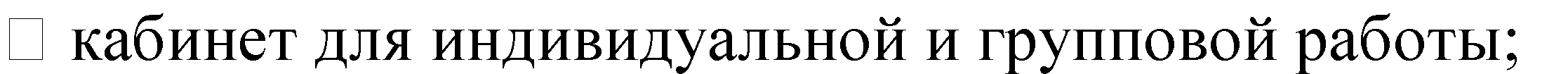 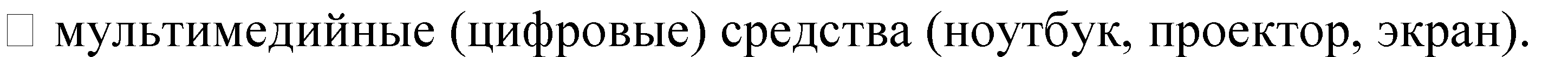 №Название темыКоличество часов1.Социальные практики.32.Сделаем вместе.43.Толерантное отношения в многонациональном государстве.24.Коллективно – творческое дело в рамках народных традиций.105.Путешествие по Бурятии26.Кем быть?87.Никто не забыт – ничто не забыто.5ВсегоВсего34№Тема занятияКоличество часовОсновные виды деятельности учащихся1234РАЗДЕЛ I. Социальные практики (3 ч)РАЗДЕЛ I. Социальные практики (3 ч)РАЗДЕЛ I. Социальные практики (3 ч)РАЗДЕЛ I. Социальные практики (3 ч)1.Социальные практики. Что это?1Вводное занятие.2.Коллективное творческое дело «Путешествие по дорожнымзнакам»1Знакомство с дорожными знаками3.Образ вашего «Пешехода».1Упражнение «Знаете ли вы кто такой пешеход». Самостоятельная работа.РАЗДЕЛ II. Сделаем вместе (4 ч)РАЗДЕЛ II. Сделаем вместе (4 ч)РАЗДЕЛ II. Сделаем вместе (4 ч)РАЗДЕЛ II. Сделаем вместе (4 ч)4.Социальный проект «Сделаем вместе».1Уборка пришкольной территории.5.Социальный проект «Сохраним лес»1Беседа о проблеме сохранения лесных ресурсов. Сбор макулатуры6.Коллективно-творческое дело: участие в акции «Добром сердецрастопим лед»1Изготовление подарков ко Дню пожилого человека7.«Музыка моей души»1Беседа о знаменитых композиторах-земляках. Конкурс рисунков «Музыка моейдуши»РАЗДЕЛ III. Толерантное отношение в многонациональном государстве (2 ч)РАЗДЕЛ III. Толерантное отношение в многонациональном государстве (2 ч)РАЗДЕЛ III. Толерантное отношение в многонациональном государстве (2 ч)РАЗДЕЛ III. Толерантное отношение в многонациональном государстве (2 ч)8.Конференция «Мы – дети большой страны»1Обсуждение проблем толерантного отношения в многонациональном государстве. Круглый стол с применением мультимедийных приложений.9Встреча с работниками ГИБДД1Экскурсия по патрулированию участниками ГИБДД дорожного движенияРАЗДЕЛ IV. Коллективно – творческое дело в рамках народных традиций (10 ч)РАЗДЕЛ IV. Коллективно – творческое дело в рамках народных традиций (10 ч)РАЗДЕЛ IV. Коллективно – творческое дело в рамках народных традиций (10 ч)РАЗДЕЛ IV. Коллективно – творческое дело в рамках народных традиций (10 ч)10Операция «Я знаю правила поведения на дороге»1Изготовление макета по разрешенным и запрещенным действиям на дороге.11Театрализованная игра «Ситуация на проезжей части»1Розыгрыш сценок по ситуациям происходящим на дороге12«Моя мама – лучшая на свете»1Коллективный проект ко Дню матери. Подготовка презентаций, творческих номеров.13Интерактивная игра «Стоп! СПИД!»1Игра, направленная на формирование знаний о заболевании СПИДом, мерахпредосторожности и профилактике заболевания. С использованием мультимедийных приложений.14Социальный проект «Письмо в 1942 год»1Коллективный проект по изучению исторических событий 1942 года.15Конференция «Конституция – основной закон РоссийскойФедерации».1Конференция с использованием мультимедийных приложений.16Социальный проект «Подарок ветерану».1Изготовление подарков ветеранам педагогического труда. Подготовка поздравленийс Новым годом и Рождеством для учителей школы.17Фестиваль детского творчества «Новый год в странах мира».1Конкурс поделок и костюмов.18Рождественские святки.1Коллективно – творческое дело в рамках народных традиций.19Я имею право!1Встреча с школьным уполномоченным по правам участников образовательногопроцесса школы.РАЗДЕЛ V. Путешествие по Бурятии (3 ч)РАЗДЕЛ V. Путешествие по Бурятии (3 ч)РАЗДЕЛ V. Путешествие по Бурятии (3 ч)РАЗДЕЛ V. Путешествие по Бурятии (3 ч)20Виртуальная экскурсия «Таежная, озерная, степная…»1Виртуальная экскурсия по родному городу.21Доржи Банзаров – первый бурятский ученый.2Экскурсия в районный краеведческий музей22Народный поэт Бурятии Галина Раднаева.Беседа о поэтессе – ее творчестве с применением мультимедийных приложений.РАЗДЕЛ VI. Кем быть? (7 ч)РАЗДЕЛ VI. Кем быть? (7 ч)РАЗДЕЛ VI. Кем быть? (7 ч)РАЗДЕЛ VI. Кем быть? (7 ч)23Кем быть?1Защита проектов о профессиях современного общества.24«Есть такая профессия -Родину защищать»1Встреча с представителями воинской части г. Рязани25Широкая Масленица.1Коллективно – творческое дело Масленичные гуляния.26Фестиваль «Есть женщины…»1Фестиваль литературного творчества о красоте, любви, материнстве.27Конференция «21 марта – День Земли»1Конференция с применением мультимедийных приложений.28Акция «Скворечник»1Коллективно-творческое дело по изготовлению и развешиванию скворечников.29Акция «Здоровье – мое богатство»1Игра – соревнование.РАЗДЕЛ VI. «Никто не забыт – ничто не забыто» (5 ч)РАЗДЕЛ VI. «Никто не забыт – ничто не забыто» (5 ч)РАЗДЕЛ VI. «Никто не забыт – ничто не забыто» (5 ч)РАЗДЕЛ VI. «Никто не забыт – ничто не забыто» (5 ч)30Викторина «Космос далекий и близкий»1Игра – викторина.31КТД «Зеленый росток»1Коллективно- творческое дело по посеву семян цветов для школьных клумб.32«Никто не забыт – ничто не забыто»1Конференция с использованием мультимедийных приложений.33Песни о войне.1Разучивание песни эпохи войны.34Народные промыслы России.1Фестиваль народного творчества в рамках празднования Дня славянскойписьменности и культуры. Изготовление поделок.